МИНИСТЕРСТВО ПРОСВЕЩЕНИЯ РОССИЙСКОЙ ФЕДЕРАЦИИФЕДЕРАЛЬНОЕ ГОСУДАРСТВЕННОЕ БЮДЖЕТНОЕ ОБРАЗОВАТЕЛЬНОЕ УЧРЕЖДЕНИЕ ВЫСШЕГО ОБРАЗОВАНИЯ «ЛУГАНСКИЙ ГОСУДАРСТВЕННЫЙ ПЕДАГОГИЧЕСКИЙ УНИВЕРСИТЕТ»ФЕДЕРАЛЬНОЕ ГОСУДАРСТВЕННОЕ БЮДЖЕТНОЕ ОБРАЗОВАТЕЛЬНОЕ УЧРЕЖДЕНИЕ ВЫСШЕГО ОБРАЗОВАНИЯ «ВОЛГОГРАДСКИЙ ГОСУДАРСТВЕННЫЙ СОЦИАЛЬНО-ПЕДАГОГИЧЕСКИЙ УНИВЕРСИТЕТ»ФЕДЕРАЛЬНОЕ ГОСУДАРСТВЕННОЕ БЮДЖЕТНОЕ ОБРАЗОВАТЕЛЬНОЕ УЧРЕЖДЕНИЕ ВЫСШЕГО ОБРАЗОВАНИЯ «ДОНЕЦКИЙ ГОСУДАРСТВЕННЫЙ ПЕДАГОГИЧЕСКИЙ УНИВЕРСИТЕТ»ИНФОРМАЦИОННОЕ ПИСЬМОУважаемые коллеги!Приглашаем вас к участию во Всероссийской научно-практической конференции «Русская и мировая литература в современном образовательном пространстве»15 мая 2024 г. на базе федерального государственного бюджетного образовательного учреждения высшего образования «Луганский государственный педагогический университет» состоится Всероссийская научно-практическая конференция «Русская и мировая литература в современном образовательном пространстве».Соорганизаторы конференции: кафедра литературы и методики её преподавания ФГБОУ ВО «Волгоградский государственный социально-педагогический университет»; кафедра мировой литературы и сравнительного литературоведения ФГБОУ ВО «Донецкий государственный педагогический университет».Цель конференции – обсуждение результатов и перспективных направлений исследований основных тенденций в изучении мирового литературного процесса и актуальных проблем методики преподавания литературы.Научные направления конференции:1. Классика: опыт современного прочтения.2. Поэтика современной русской литературы, жанры и индивидуальные стили.3. Художественная литература и фольклор.4. Проблема анализа и интерпретации художественного текста.5. Зарубежная литература: проблемы истории и интерпретации.6. Творчество В.П. Астафьева в контексте русской литературы XX−XXI веков (к 100-летию со дня рождения).7. Региональная литература: историко-культурный и методический аспекты.8. Проблематика и поэтика литературы для детей и подростков.9. Актуальные проблемы методики преподавания литературы.10. Культурологический контекст изучения художественного произведения в школе и вузе.Формы участия в конференции: очная, заочная, дистанционная.К участию в конференции приглашаются ученые, преподаватели и аспиранты образовательных организаций высшего образования и научных учреждений. Работы студентов и магистрантов публикуются только в соавторстве с научным руководителем.По результатам конференции будет сформирован сборник материалов с последующим размещением в базе РИНЦ. Рассылка печатных вариантов сборника не планируется.Программа будет включать пленарные (20 мин) и секционные (10 мин) доклады.Рабочие языки конференции – русский.Организационный взнос не предусмотрен. Командировочные расходы за счет отправляющей стороны.Контактные телефоны: +7 (959) 136-36-61 – Максименко Анна Анатольевна, заведующий кафедрой русской и мировой литературы; +7 (959) 148-73-11 – Зайцева Елена Владимировна, старший преподаватель кафедры русской и мировой литературы.Ответственный секретарь – Котомцев Дмитрий Олегович, ассистент кафедры русской и мировой литературы, телефон: +7 (959) 506-12-18, email: dima_kot_94@mail.ru.Условия публикации и требования к авторским материалам:Материалы докладов оформляются в электронном виде согласно требованиям (см. Приложение 1). Необходимо заполнить заявку участника конференции, содержащую сведения о докладчиках, тему доклада и информацию о форме участия (см. Приложение 2).Электронную версию заявки и статьи необходимо назвать следующим образом: Фамилия_заявка, Фамилия_статья и отправить по адресу rus_lit_lgpu@mail.ru до 3 мая 2024 года. В теме письма указать «Конференция 2024».Информация для авторов о принятии статей будет направлена не позднее 5 мая 2024 г. Сборник материалов конференции будет направлен на указанный участниками электронный адрес.Приложение 1ТРЕБОВАНИЯ К ОФОРМЛЕНИЮ И СОДЕРЖАНИЮ СТАТЬИТРЕБОВАНИЯк оформлению статьиМатериал для опубликования предоставляется в текстовом редакторе Microsoft Word и сохраняется в текстовом формате, полностью совместимом с Word 97−2003. Рукопись должна иметь ограниченный объем 7–12 страниц машинописного текста (12–20 тыс. печатных знаков с пробелами), включая аннотацию, иллюстративный и графический материал, список литературы.Формат страницы А4; книжная ориентация; поля: левое 3 см, верхнее 2 см, правое 1,5 см, нижнее 2 см; гарнитура Times New Roman; цвет текста – чёрный; шрифт – кегль 14 пт*; интервал 1; выравнивание по ширине текста. Абзац выделяется красной строкой, отступ 1,25. Текст печатается без переносов, соблюдается постановка знаков дефиса (-) и тире (–), а также типографских кавычек (« »), в случае использования двойных кавычек внешними являются кавычки (« ») «елочки», внутренними – („ ”) «лапки»).В тексте статьи ссылки нумеруются в квадратных скобках, где первый номер указывает на источник в списке литературы, последующие – на страницы источника или другие источники, в таком случае номера источников отбиваются знаком (;). Например, [3, с. 65]; [4; 7; 9]; [2, т. 3, с. 41–44]; [1, с. 65; 3, с. 341–351]. Размещение в тексте прямых цитат без сносок не допускается. Сноски вниз страницы не выносятся.При написании фамилий и инициалов используется следующее правило: инициалы печатаются через точку без пробела, инициалы от фамилии отбиваются неразрывным пробелом (Ctrl + Shift + «пробел»). Например, М.А. Крутовой. Согласно стилю оформления научной публикации, предпочтительнее сначала указывать инициалы ученого, а затем его фамилию.В качестве иллюстративного материала к статье принимается не более 4 рисунков. Они должны быть размещены в тексте статьи в соответствии с логикой изложения. В тексте должна иметься ссылка на конкретный рисунок, например, (Рис. 2). Каждый рисунок следует создавать в отдельном файле, а затем вставлять в статью с помощью функции «вставка» с обтеканием текстом. Не допускается выход рисунков за границы текста на поля. Все рисунки должны обеспечивать простое масштабирование с сохранением взаимного расположения всех элементов и внутренних надписей. Не допускается составление рисунка из разрозненных элементов. Запрещены рисунки, имеющие залитые цветом области.Схемы выполняются с использованием штриховой заливки или в оттенках серого цвета; все элементы схемы (текстовые блоки, стрелки, линии) должны быть сгруппированы. Каждый рисунок должен иметь порядковый номер, название и объяснение значений всех кривых, цифр, букв и прочих условных обозначений. Электронную версию рисунков следует сохранять в форматах jpg, tif.Каждую таблицу необходимо снабжать порядковым номером и заголовком. Таблицы следует предоставлять в текстовом редакторе Microsoft Word, располагать в тексте статьи в соответствии с логикой изложения. В тексте статьи необходимо давать ссылку на конкретную таблицу, например, (Табл. 2). Все графы в таблицах должны быть озаглавлены. Одновременное использование таблиц и графиков (рисунков) для изложения одних и тех же результатов не допускается. В таблицах допускается использование меньшего кегля, но не менее 10.ТРЕБОВАНИЯк содержанию статьи1. Индекс УДК выставляется без абзаца по левому краю.2. Фамилия, имя и отчество (полностью), ученая степень, звание, должность   автора (-ов), название учебного заведения или научной организации, город, страна, электронный адрес автора (-ов) указывается справа через строку от УДК.3. Заголовок статьи должен быть выполнен через строку, строчными буквами жирным шрифтом, без разбиения слов переносами, с выравниванием по центру строки, без абзацного отступа, без точки в конце. 4. Аннотация, в которой отражены цели и задачи проводимого исследования, а также возможности его практического применения. Выполняется курсивом. Рекомендуемый объем аннотации 3–4 предложения. Аннотация на русском языке помещается в начале статьи через строку от заголовка статьи, на английском – в конце. Англоязычная аннотация должна выполняться на профессиональном английском языке.5. Ключевые слова (5–7 слов) на русском языке (располагаются без пропуска строки после аннотации на русском языке), на английском (размещаются после аннотации на английском языке). 6. Основной текст статьи должен быть расположен через строку, по ширине листа и соответствовать следующей структуре:- актуальность проблемы;- анализ последних исследований и публикаций по данной проблеме;- цель и методы (методики) исследования;- изложение и обсуждение результатов исследования;- выводы, рекомендации и перспективы исследования.7. Список литературы, представленный в алфавитном порядке в виде нумерованного списка, располагается через строку от основного текста. В статье рекомендуется использовать не более 10 литературных источников. Заголовок «Список литературы» набирается строчными буквами, с выравниванием по центру строки, без абзацного отступа, без точки в конце и ниже с выравниванием по ширине приводится постатейный нумерованный список литературы, оформленный по требованиям ГОСТ 7.05-2008. Фамилии и инициалы авторов набираются полужирным шрифтом, библиографическое описание источника обычным.Статья должна пройти проверку онлайн-сервисом Антиплагиат.ру. Оригинальность (уникальность) текста должна составлять не менее 70%.Рукописи статей, оформленные с нарушением требований, не рассматриваются, не принимаются к публикации без объяснения причин и не возвращаются автору.ОБРАЗЕЦ ОФОРМЛЕНИЯ СТАТЬИ ДЛЯ ПУБЛИКАЦИИ В СБОРНИКЕ МАТЕРИАЛОВ КОНФЕРЕНЦИИУДК 821.161.1 – 22.09 : 929 Чехов А. М. Аулов,кандидат филологических наук, доцентФГБОУ ВО «ЛГПУ»г. Луганск, Российская ФедерацияКОНЦЕПЦИЯ КОМЕДИИ «ВИШНЕВЫЙ САД»: ЭТИЧЕСКИЕ ОТКРЫТИЯ А. П. ЧЕХОВАВ статье «Концепция комедии „Вишневый сад”» представлены этические открытия А. П. Чехова: сентиментальная мораль и высшая форма морали и нравственности – тактичность не только в общепринятом смысле предупредительности, мягкости в обращении, но и в более глубоком смысле: понимания потребностей других людей.Ключевые слова: мораль, нравственность, сентиментальная мораль, тактичность, понимание другого человека.Текст статьи Текст статьи Текст статьиСписок литературыСкафтымов, А. П. О единстве формы и содержания в «Вишневом саде» А. П. Чехова / А. П. Скафтымов // Статьи о русской литературе. ‒ Саратов : Сарат. книжн. изд-во, 1958. – С. 370.Скафтымов, А. П. К вопросу о принципах построения пьес А. П. Чехова / А. П. Скафтымов // А. П. Скафтымов. Нравственные искания русских писателей. – М. : Художествен. лит., 1972. – С. 404‒436.Полещук, Л. З. История русской литературы / Л. З. Полещук. ‒ Ч. 3. – Владивосток : Тихоокеан. ин-т дистанцион. образования и технологий, 2005. – 128 с.Чехов, А. П. Полное собрание сочинений и писем : в 30 т. / А. П. Чехов. – М. : Наука, 1983. – Т. 13. ‒  527 с.THE CONCEPT OF THE COMEDY "CHERRY ORCHARD": A. P. CHEKHOV'S ETHICAL DISCOVERIESThe article "The Concept of the comedy «Cherry Orchard»" presents the ethical discoveries of A. P. Chekhov: sentimental morality and the highest form of morality and ethics – tact not only in the generally accepted sense of courtesy, gentleness in treatment, but also in a deeper sense: understanding the needs of other people.Keywords: morality, morality, sentimental morality, tact, understanding of another person.Приложение 2ЗАЯВКА УЧАСТНИКАВсероссийской научно-практической конференции«Русская и мировая литература в современном образовательном пространстве»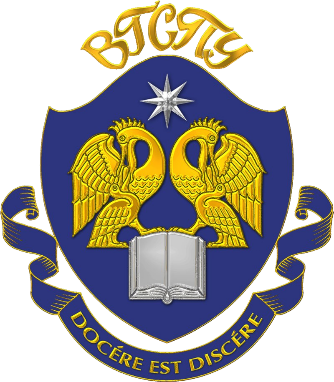 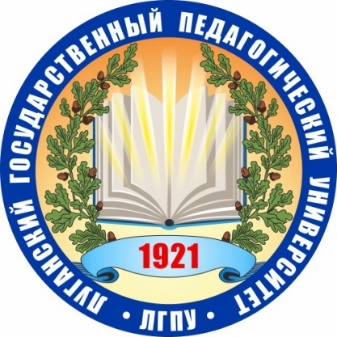 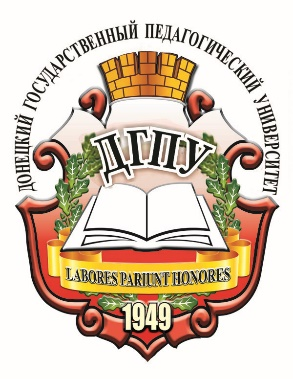 Фамилия, имя, отчествоУчёная степень, учёное званиеОрганизация (место работы), должностьСтрана, городНаучное направлениеконференцииТема докладаКурс обучения, направление подготовки (для студентов, магистрантов)Сведения о научном руководителе: учёная степень, учёное звание, место работы, должность (для студентов, магистрантов)Почтовый адресКонтактный телефонE-mailФорма участия (очная, заочная, дистанционная, видеодоклад)